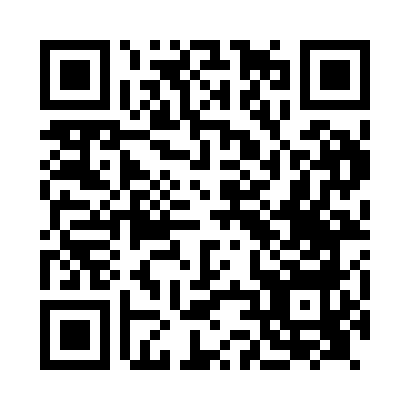 Prayer times for Colney Heath, Hertfordshire, UKMon 1 Jul 2024 - Wed 31 Jul 2024High Latitude Method: Angle Based RulePrayer Calculation Method: Islamic Society of North AmericaAsar Calculation Method: HanafiPrayer times provided by https://www.salahtimes.comDateDayFajrSunriseDhuhrAsrMaghribIsha1Mon2:564:471:056:429:2211:142Tue2:574:481:056:429:2211:143Wed2:574:491:056:419:2211:134Thu2:574:501:066:419:2111:135Fri2:584:501:066:419:2111:136Sat2:584:511:066:419:2011:137Sun2:594:521:066:419:1911:138Mon3:004:531:066:409:1911:129Tue3:004:541:066:409:1811:1210Wed3:014:551:066:409:1711:1211Thu3:014:561:076:399:1611:1112Fri3:024:571:076:399:1611:1113Sat3:034:591:076:389:1511:1114Sun3:035:001:076:389:1411:1015Mon3:045:011:076:379:1311:1016Tue3:055:021:076:379:1211:0917Wed3:055:031:076:369:1011:0918Thu3:065:051:076:369:0911:0819Fri3:075:061:076:359:0811:0820Sat3:075:071:076:349:0711:0721Sun3:085:091:076:349:0611:0622Mon3:095:101:086:339:0411:0623Tue3:095:111:086:329:0311:0524Wed3:105:131:086:319:0211:0425Thu3:115:141:086:319:0011:0426Fri3:115:161:086:308:5911:0327Sat3:125:171:086:298:5711:0228Sun3:135:191:086:288:5611:0129Mon3:145:201:076:278:5411:0130Tue3:145:221:076:268:5311:0031Wed3:155:231:076:258:5110:59